Sabid Zekan (Stil Normal)	AutorAutorNaslov Rada na jedNom od južnoslavenSkih jezika
U nekoliko redova ako je potrebno (stil naslov rada)Sažetak: (Stil Naslov sažetka) Ovaj dio prve strane je rezerviran za sažetak na južnoslavenskim jezicima. Stil Sažetak. U fusnoti navedite podatke o  autoru (i koautorima).Ključne riječi: (Stil Naslov sažetka) Maksimalno 10 ključnih riječi, tj.dva reda.  Stil Sažetak.Naslov Rada na engleskom jeziku
U nekoliko redova ako je potrebno (stil naslov rada)Summary: (Stil Naslov sažetka) Sažetak rada treba bude pisan na engleskom jeziku u stilu Sažetak. Maksimalna dužina sažetka je 10 – 14 redova.  Počnite sa tekstom rada na drugoj strani. Key words: (Stil Naslov sažetka) Maksimalno 10 ključnih riječi, tj. dva reda. Stil Sažetak.(Potrebno je da napišete Sažetak na nekom od južnoslavenskih jezika i na engleskom jeziku. Ostali tekst rada se može pisati ili na jednom od južnoslavenskih ili na engleskom jeziku)NASLOV (stil heading 1) Preporučujemo da tekst rada bude do maksimalno 8 (osam) strana, uključujući i prvu stranu koja sadrži Zaglavlje konferencije, naslove i sažetke, ali nije obavezno. Tekst rada mora biti spreman za štampanje (camera ready) prema ovim uputstvima. (Stil Text).Tekst rada treba biti spreman za štampanje na papiru A4 veličine (21,0 x 29,7 cm), na prostoru koji se dobije kad se margine postave komandom: Page Setup/Margins, pošto se postave opcije dijalog prozora: Top=20mm, Bottom=20mm, Left=20mm, Right=20mm, Gutter=0mm, Header=10mm i Footer=10mm koje se primjenjuju na cijeli dokument. Podnaslov (Stil Heading 2)Stil naslova poglavlja i naslova dijelova poglavlja je određen po nivoima od Heading1 do Heading3 (primjeri su prikazani na ovim stranicama Uputstva). Razmak između redova je određen za svaki stil, pa prema tome nije potrebno odvajati paragrafe ili naslove u dokumentu praznim redovima. Za fusnote u okviru teksta koristite komandu Insert/Footnote.Ukoliko je potrebno u tekstu koristiti stil Superscript 2018 i stil Subscript 2018.Fajl dokumenta treba poslati na e-mail adresu: geotehnika@geotehnika.ba Fajl dokumenta može da bude kompresovan (spakovan), ako je to potrebno koristeći uobičajene programe za arhiviranje (koje prave fajlove sa ekstenzijom zip ili rar). Nemojte numerisati strane vašeg dokumenta.Podnaslov (Stil Heading 3)Dijagrami treba da čine cjelinu sa tekstom i da budu numerisani po redoslijedu kojim se pojavljuju u radu. Trebaju biti poredani kao sastavni dio fajla dokumenta, a ne kao posebni fajlovi. Legende ispod dijagrama i slika trebaju biti napisane u stilu Naslov slike. 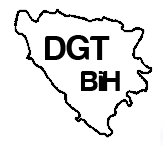 Dijagram 1ili Slika 1. Naslov dijagrama ili slike  (Stil Naslov slike)Naslovi tabela trebaju biti napravljeni koristeći stil Naslov tabele.Tabela 1. Naslov tabele (Stil Naslov tabele)Trebate znati da će se Zbornik radova štampati u crno-bijeloj tehnici.Podnaslov (Stil Heading 3)Jednačine moraju biti ubačene u tekst upotrebom alatke Insert  Object  Microsoft Equation 3.0 i pripremljene koristeći stil Equation. Jednačine moraju biti poravnate sa lijevom marginom.(Stil Equation)	(1)				g Podnaslov (Stil Heading 3)Stil nabrajanje1 Stil nabrajanje2Stil nabrajanje3Podnaslov (Stil Heading 3) Listu korištenih referenci treba staviti na kraj rada i reference moraju biti poredane po abecednom redu. Pozivanje na određenu referencu iz liste mora da se uradi stavljajući broj reference u srednjim zagradama (primjer: ...u radu [xx] su...).Naslov REFERENCE treba biti napisan u stilu Heading1, međutim, pojedinačne reference u listi moraju biti napisane u Stilu Reference. U listi referenci trebaju biti navedeni: prezime i prvo slovo imena ovih autora, pun naziv rada, naziv časopisa, mjesto izdanja, godina izdanja, broj strana časopisa ili knjige. Primjer izgleda posljednjeg poglavlja rada je dat u slijedećem tekstu. REFERENCE (stIl HEADING 1)Prezime1 prvo slovo Imena1, Prezime2 prvo slovo Imena2: Naziv rada, Naziv časopisa, Mjesto izdanja, 20xx., strana xx ili str. xx1-xx2. (Stil Reference)Lista korištenih referenci mora biti napisana u stilu Reference i poredana po abecednom redu.Stil Text u tabeliStil Text u tabeliStil Text u tabeliStil Text u tabeliStil Text u tabeliStil Text u tabeliStil Text u tabeliStil Text u tabeliStil Text u tabeliStil Text u tabeli